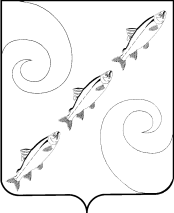 МУНИЦИПАЛЬНОЕ БЮДЖЕТНОЕ ДОШКОЛЬНОЕ  ОБРАЗОВАТЕЛЬНОЕ УЧРЕЖДЕНИЕ ДЕТСКИЙ САД "ЗОЛОТАЯ РЫБКА"МУНИЦИПАЛЬНОГО ОБРАЗОВАНИЯ "КУРИЛЬСКИЙ ГОРОДСКОЙ ОКРУГ"694535 Сахалинская область, Курильский район,  село  Рейдово, ул. Мира 9 А,тел.: 99328,факс: (8 42454) 99-328УтверждаюЗаведующий                       Гвоздюк Ж.В«     »              2017 года План мероприятий в рамках Года Экологии, организуемых в МБДОУ детский сад «Золотая рыбка»№МероприятияДата проведенияОтветственные1.Работа с педагогами1.Работа с педагогами1.Работа с педагогами1.Работа с педагогами1.1Создание рабочей группы по организации работы в рамках года Экологии январьЗаведующий 1.2Оформление выставки методической литературы и пособий по экологическому воспитанию дошкольников.февральСтарший воспитатель1.3Консультация для педагогов «Организация работы по экологическому воспитанию детей в МБДОУ»мартСтарший воспитатель1.4Семинар-практикум: работа с проектами по экологическому воспитанию в разновозрастных группах.мартЗаведующий, воспитатели групп.1.5Участие в  районном конкурсе «Детский сад года Курильского района – 2017»- проектная деятельность.апрельвоспитатели1.6Участие в субботнике «Каждую соринку - в корзинку!В течение годаВоспитатели групп1.7Оформление наглядной агитации, папок -передвижек , ширм по охране окружающей среде.В течение годаВоспитатели групп1.8Изготовление атрибутов к праздникам, играм.В течение годаВоспитатели групп1.9Пополнение дидактического материала (иллюстрации, стихи, рассказы, презентации) по экологииВ течение годаВоспитатели групп2.0Участие в субботнике «Каждую соринку - в корзинку!В течение годаВоспитатели групп2. Работа с детьми2. Работа с детьми2. Работа с детьми2. Работа с детьми2.1Проведение  непосредственной образовательной деятельности по образовательным областям «Познавательное развитие», «Художественно-эстетическое творчество» В течение годаВоспитатели групп2.2Проведение наблюдений в природе по всем временам годаВ течение годаВоспитатели групп2.3Беседы с детьми:«Мусор и люди»«Растения нашего края»«Знакомимся с Красной книга Сахалинской области»«Обитатели водоемов»В течение годаВоспитатели групп2.4Экологический праздник «»День птиц»апрельМузыкальный руководитель2.5Выставка детского творчества «Цветочная страна» (рисунки, аппликация, лепка)июнь-августВоспитатели групп2.6Акция: «Мы можем им помочь!» (изготовление кормушек для птиц)февральВоспитатели групп2.7Показ презентации «Вода - источник жизни на земле» (к всемирному дню водных ресурсов)мартВоспитатели групп2.8Проект «Вода – источник жизни на земле»апрельВоспитатели групп2.9Экскурсия на рыборазводный завод с детьми общеразвивающей группы от 5 до 7 лет«Рыбка, счастливого пути!»июньВоспитатели группы2.10Спортивный праздник «Мы друзья природы!»сентябрьВоспитатели групп2.11Интеллектуальные игры:Русский лесМедведь, лиса, волкноябрьВоспитатели групп2.12Игра путешествие с капелькойавгустВоспитатели групп2.13Участие в субботнике «Каждую соринку - в корзинку»В течение годаВоспитатели групп2.14Сбор природного материала для поделок.июль - сентябрьВоспитатели групп2.15Выставка поделок «Веселые пеньки»август-сентябрьВоспитатели групп2.16Экскурсия с детьми общеразвивающей группы от 5 до 7 лет на выставку книг посвященной «Году Экологии»октябрьВоспитатели групп3.Взаимодействие с семьей3.Взаимодействие с семьей3.Взаимодействие с семьей3.Взаимодействие с семьей3.1Организация выставки художественной литературы по экологическому воспитанию для семейного чтения.майВоспитатели групп3.2Анкетирование родителей «Экологическое воспитание ребенка в семье»мартВоспитатели групп3.3Консультации с родителями: «Экологическое воспитание в семье»«Научите детей любить природу»«Маршруты выходного дня»В течение годаВоспитатели групп3.4Выставка экологических плакатов «Давайте будем беречь планету»апрельВоспитатели групп3.5Конкурс плакатов «В защиту зелёной ёлочки»декабрьВоспитатели групп3.6Участие в субботнике «Каждую соринку - в корзинку!В течение годаВоспитатели групп3.7Фотовыставка «Чудеса природы»В течение годаВоспитатели групп4. Информационное обеспечение4. Информационное обеспечение4. Информационное обеспечение4. Информационное обеспечение4.1Освещение проведенных мероприятий на сайте ДОУВ течение годаСтарший воспитатель4.2Оформление фотовыставки «Мир, в котором мы живем!»В течение годаСтарший воспитатель,воспитатели групп